ART MOBLE CENTRE, S.L. – Llibreria			Tel.: 	977 420 880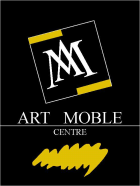 Av. Catalunya, 16 baixos				Mail:	oficina@artmoble.es43780 – GANDESA (Tarragona)					 Marqueu amb una X els Llibres que voleu encomanarLLENGUA CATALANALLENGUA CASTELLANAEls llibres de lectura de Llengua Castellana no han estat decidits encara per l’Institut. Al setembre es confirmaran i es podran encomanar.LLENGUA ANGLESAFILOSOFIAQUÍMICAFÍSICABIOLOGIAHISTÒRIA CONTEMPORÀNIAMATEMÀTIQUES (CIENTÍFIC-TECNOLÒGIC)MATEMÀTIQUES (HUMANÍSTIC-SOCIAL)ECONOMIA DE L’EMPRESAECONOMIAGEOLOGIA I CIÈNCIES AMBIENTALSLLATÍLITERATURA UNIVERSALUn cop emplenat el formulari, deseu el document al vostre ordinador i el podeu enviar adjunt per email a oficina@artmoble.es, o deixar-lo directament a la Llibreria. Quan ens envieu el formulari heu d’adjuntar una còpia del resguard del pagament de la quota de l’AMPA, que s’abonarà únicament al banc amb el format “passarel·la” que podreu trobar a la web de l’AMPA. Amb aquesta quota s’inclou un descompte del 10% aplicat en el moment del pagament i l’entrega d’una agenda d’obsequi. Per tal d’avisar de la disponibilitat dels llibres, us enviarem un correu amb la data a partir de la qual els podreu recollir. El pagament de la comanda s’efectuarà directament en recollir els llibres amb efectiu, targeta o amb una transferència bancària que ens haureu d’avançar abans de la recollida.Les comandes són en ferm, no s’acceptaran devolucions.COMANDA DE LLIBRES 2023/2024 –  INSTITUT TERRA ALTA1r BATData:Nom:Cognoms:Població:Adreça:Tel.:Mail:EL LLIBRE DE LES BÈSTIES, Ed. 62. Educaula.97884159548738.95 €LA INFANTICIDA SEGUIDA DE NOU CONTES DE FOC I DE SANG. Ed. Clubeditor978847329320411.95 €LA REBEL·LIÓ DELS ANIMALS (No comprar fins començar el curs)97884968632318.95 €EL CONTE DE LA SERVENTA (No comprar fins començar el curs)978847727588620.00 €REMOR 1. LLENGUA CATALANA I LITERATURA. Ed. Teide978843075450248.90 €Lengua Castellana y Literatura 1º - Bachillerato – Ed. Text978844123462843.60 €Advantage for Batxillerat 1. Ed. Burlington Books (Student’s book 1)978996327368334.95 €Advantage for Batxillerat 1. Ed. Burlington Books (Workbook 1)978996327372022.20 €A CONNECTICUT YANKEE IN KING ARTHUR’S COURT97899634677238.35 €THE LAST OF THE MOHICANS97899636173268.35 €Filosofia, Batxillerat. Jose Vidal Gonzalez Barredo — Ed. Barcanova978844895787248.25 €Quimica 1r Batx. Pilar Compte Vilà, Elisabet Contra Carné978842187451646.20 €Física 1r. Sèrie construint mons. Grup promotor978841315832745.95 €Biologia 1r. Sèrie construint mons. Grup promotor978841315827345.95 €Història del món contemporani. 1r Batxillerat (LC+QA+DI) Ed. Vicens Vives978846828587039.90 €MATEMÀTIQUES. 1 BATXILLERAT,  EMMY NOETHER978844895460448.25 €Matemàtiques aplicades a les ciències socials FLORENCE NIGHTINGALE, 1r Batxillerat — Ed.Barcanova978844895776648.25 €Funcionament de l’empresa — Ed. McGraw Hill978844862739337.95 €Economia: Penalonga, Anxo — Ed. McGraw Hill978844862746137.95 €Ciències de la terra i del medi ambiental — Ed.Didacta Plus978841932411544.90 €Llengua i cultura llatines 1-2 — Ed. Casals SA978842187473856.10 €Diccionari il·lustrat llatí-català / català-llatí — Ed. Vox978849974234224.95 €Plaute, Els bessons — Ed. ADESIARA978849240545914.00 €CASA DE NINES, Ed. Educaula 62978849267296712.95€LA METAMORFOSIS, Ed. LABUTXACA.97884993006658.95 €EL BARÓ RAMPANT, Ed. EDUCAULA 62978841595442211.95€